											31-07-2018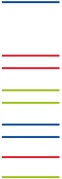 Direction de l’AutonomieRéf. à rappeler: Soutien à la prescription médicale en EHPADAffaire suivie par : S. Courtois / J-P. FlouzatCourriel : ARS-IDF-PERSONNES-AGEES@ars.sante.frCe présent dossier est à renseigner (maximum 3 pages) et à renvoyer :au plus tard le vendredi 21 septembre 2018par mail à l’adresse suivante : ars-idf-personnes-agees@ars.sante.frRéponse à l’appel à candidatures – dossier de réponseSoutien à la prescription médicale en EHPADRéponse à l’appel à candidatures – dossier de réponseSoutien à la prescription médicale en EHPADIdentité de l'établissement Identité de l'établissement Nom de l’EHPADOrganisme gestionnaireStatut de l’organismeAdresse postaleNom du responsable de l’EHPADTéléphonee-mailFINESS Juridique FINESS Etablissement (géographique)Capacité occupée à ce jour en hébergement permanent Capacité occupée à ce jour en hébergement temporaireDernier GMP validé (et date)Dernier PMP validé (et date)Option tarifaireOrganisation des soins Organisation des soins Temps médecin coordonnateur exerçant actuellement au sein de l’EHPADNombre de médecins traitants intervenant dans l'établissementNombre de résidents bénéficiant de l’intervention de ces médecins traitants susmentionnésNombre de médecins traitants intervenant dans votre établissement qui vont partir à la retraite prochainement (en 2018-2019)A ce jour, nombre de résidents n'ayant  pas de médecin traitant ou dont le médecin traitant ne peut pas se déplacer et assurer le suivi médical du résidentPrincipaux motifs pour lesquels les résidents n’ont pas de médecin traitantAvez-vous identifié un médecin potentiellement disponible pour intervenir au sein de l’EHPAD pour assurer le suivi médical des résidents sans médecin traitant ? Si oui, quelle est sa fonction actuelle ?Si oui, est-il disponible dans un délai proche (dans les 3 mois) ?Description des modalités de recrutement ou d’intervention du/des médecins prescripteurs Présence hebdomadaire envisagée du/des médecins prescripteurs (s) dans l’EHPADÉléments complémentaires à porter à la connaissance de l’ARS 